Il sacerdote, con le braccia allargate, continua:Liberaci, o Signore, …Il popolo conclude la preghiera con l’acclamazione:Tuo è il regno, tua la potenza e la gloria nei secoli.Solo il sacerdote dice ad alta voce:Signore Gesù Cristo, …Il sacerdote:La pace del Signore sia sempre con voi. E con il tuo spirito.Il diacono, o il sacerdote, aggiunge:Scambiatevi il dono della pace.Si canta, o si dice:Agnello di Dio, … oppure: Agnus Dei, …Il sacerdote rivolto al popolo, dice ad alta voce:Ecco l’Agnello di Dio,ecco colui che toglie i peccati del mondo.Beati gli invitati alla cena dell’Agnello.E continua, dicendo insieme con il popolo:O Signore, non sono degnodi partecipare alla tua mensa,ma di’ soltanto una parolae io sarò salvato.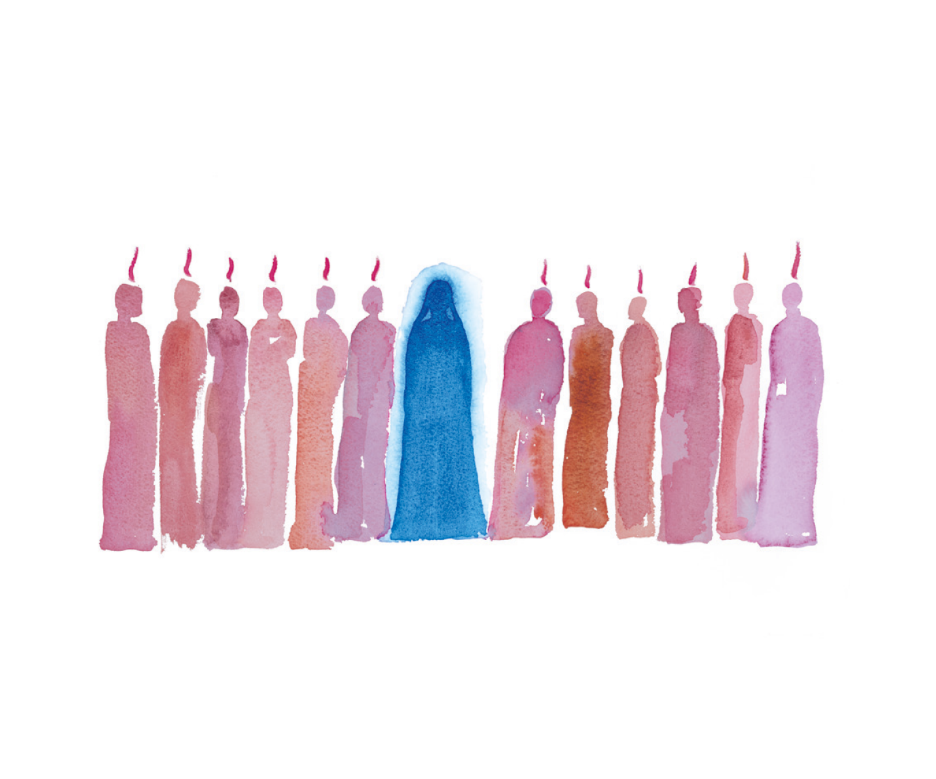 Rito della MessaRiti di introduzione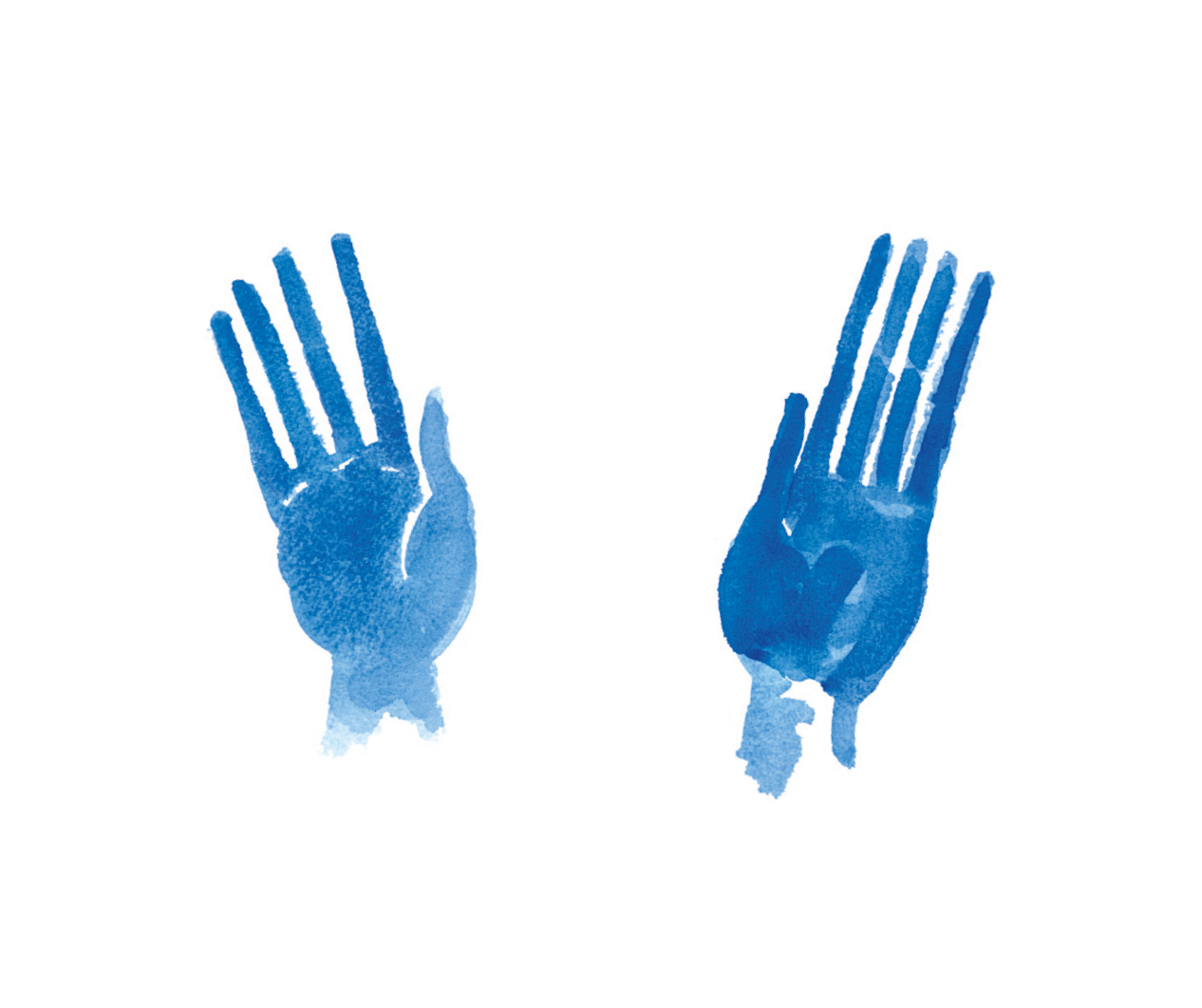 La grazia del Signore nostro Gesù Cristo,l’amore di Dio Padre e la comunione dello Spirito Santosiano con tutti voi. E con il tuo spirito.Segue l’Atto penitenzialeI formulario:Confesso a Dio onnipotente e a voi, fratelli e sorelle,che ho molto peccatoin pensieri, parole, opere e omissioni,e, battendosi il petto, dicono:per mia colpa, mia colpa, mia grandissima colpa.E proseguono:E supplico la beata e sempre Vergine Maria,gli angeli, i santi e voi, fratelli e sorelle,di pregare per me il Signore Dio nostro. II formulario:Pietà di noi, Signore, Contro di te abbiamo peccato.Mostraci, Signore, la tua misericordia, E donaci la tua salvezza.III formulario:Signore, mandato dal Padre a salvare i contriti di cuore, Kýrie, eléison.Kýrie, eléison.Cristo, che sei venuto a chiamare i peccatori, Christe, eléison.Christe, eléison.Signore, che siedi alla destra del Padre e intercedi per noi, Kýrie, eléison.Kýrie, eléison.Seguono le invocazioni Kýrie, eléison, se non sono già proclamate o cantate nell’atto penitenziale:Kýrie, eléison. Kýrie, eléison.Christe, eléison. Christe, eléison.Kýrie, eléison. Kýrie, eléison.Oppure:Signore, pietà. Signore, pietà. Cristo, pietà. Cristo, pietà.Signore, pietà. Signore, pietà.Poi, quando è prescritto, si canta o si proclama l’Inno:Gloria a Dio nell’alto dei cielie pace in terra agli uomini, amati dal Signore.Noi ti lodiamo, ti benediciamo,ti adoriamo, ti glorifichiamo,ti rendiamo grazie per la tua gloria immensa,Signore Dio, Re del cielo,Dio Padre onnipotente.Signore, Figlio unigenito, Gesù Cristo,Signore Dio, Agnello di Dio, Figlio del Padre,tu che togli i peccati del mondo, abbi pietà di noi;tu che togli i peccati del mondo, accogli la nostra supplica;tu che siedi alla destra del Padre, abbi pietà di noi.Perché tu solo il Santo,tu solo il Signore, tu solo l’Altissimo, Gesù Cristo,con lo Spirito Santo:nella gloria di Dio Padre.Amen.Liturgia EucaristicaIl sacerdote:Mistero della fede.Il popolo prosegue acclamando:Annunciamo la tua morte, Signore,proclamiamo la tua risurrezione,nell’attesa della tua venuta.Oppure:Ogni volta che mangiamo di questo panee beviamo a questo calice,annunciamo la tua morte, Signore,nell’attesa della tua venuta.Oppure:Tu ci hai redento con la tua crocee la tua risurrezione:salvaci, o Salvatore del mondo.Riti di ComunioneIl sacerdote:Obbedienti alla parola del Salvatoree formati al suo divino insegnamento,osiamo dire:Sacerdote e popolo continuano insieme allargando le braccia:Padre nostro, che sei nei cieli,sia santificato il tuo nome,venga il tuo regno,sia fatta la tua volontà,come in cielo così in terra.Dacci oggi il nostro pane quotidiano,e rimetti a noi i nostri debiticome anche noi li rimettiamo ai nostri debitori,e non abbandonarci alla tentazione,ma liberaci dal male.